国家自然科学基金基础科学中心项目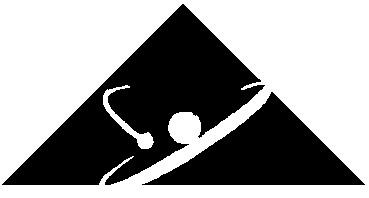 立项建议（数学物理科学部）项目名称：              申 请 人：                  电话：                 申请代码：                 依托单位：                                   （盖章）通讯地址：           邮政编码：                 单位电话：              电子邮箱：           申报日期：           20XX 年  月   日国家自然科学基金委员会摘  要项目组主要参与者注: 项目组主要参与者不包括项目申请人立项申请书正文（限400字以内）编号姓  名出生年月职 称工作单位项目分工年工作时间（月）123456789（一）基础科学中心项目的背景情况1.研究领域与方向；2.研究团队构成（申请人及骨干成员合计不得超过10人，依托单位及合作研究单位数量合计不得超过4个）；3.已取得的研究工作基础积累及水平，包括创新性研究成果、在国内外同行中的水平及优势；4.获得国家自然科学基金及其他科技计划的资助情况。（二）拟开展的研究工作1.主要研究方向、关键科学问题与研究内容，包括研究价值、创新点和科学意义；2.研究方案，包括合作研究单位的分工、学科交叉融合研究计划等；3.近五年的预期目标和可能取得的重大突破，以及十年的总体目标；4.开放合作计划。（三）支撑与保障条件1.具备的仪器设备及基础数据资料等；2.依托单位承诺的科研和待遇条件。（四）资金需求与预算